VSTUPNÍ ČÁSTNázev moduluMagnetické poleKód modulu26-m-3/AG17Typ vzděláváníOdborné vzděláváníTyp moduluodborný teoretickýVyužitelnost vzdělávacího moduluKategorie dosaženého vzděláníH (EQF úroveň 3)L0 (EQF úroveň 4)M (EQF úroveň 4)Skupiny oborů26 - Elektrotechnika, telekomunikační a výpočetní technikaKomplexní úlohaStacionární magnetické poleObory vzdělání - poznámky26-51-H/01 Elektrikář26-51-H/02 Elektrikář – silnoproud26-52-H/01 Elektromechanik pro zařízení a přístroje26-41-L/01 Mechanik elektrotechnik26-41-M/01 ElektrotechnikaDélka modulu (počet hodin)28Poznámka k délce moduluPlatnost modulu od30. 04. 2020Platnost modulu doVstupní předpokladyModuly: Základní pojmy, Stejnosměrný proudJÁDRO MODULUCharakteristika moduluCílem modulu je osvojení znalostí a dovedností žáky v oblastech: magnety, magnetické pole, veličiny popisující magnetické pole, magnetické obvody, rozdělení látek podle chování v magnetickém poli, hysterezní smyčka, magnetické pole vodiče s proudem a cívky, dynamické účinky proudu, energie magnetického pole.Očekávané výsledky učeníKlíčové kompetence  dle RVP:navrhovat, zapojovat a sestavovat jednoduché elektronické obvodyprovádět elektrotechnické výpočty a uplatňovat grafické metody řešení úloh s využitím základních elektrotechnických zákonů, vztahů a pravidelprovádět elektrotechnická měření a vyhodnocovat naměřené výsledkyčíst a tvořit technickou dokumentaci, uplatňovat zásady normalizace a graficky komunikovatdbát na bezpečnost práce a ochranu zdraví při práciŽák:vysvětlí princip vzniku magnetického poledefinuje základní magnetické veličiny, intenzitu magnetického pole, magnetickou indukci, magnetický indukční tokrozlišuje látky diamagnetické, paramagnetické a feromagnetickéuvědomuje si význam magnetických obvodů a chápe analogii s elektrickými obvodyřeší magnetické obvody pomocí vztahů pro magnetické veličinynakreslí a popíše hysterezní smyčku různých feromagnetických materiálůuvede příklady využití dynamických účinků proudu v praxiObsah vzdělávání (rozpis učiva)Obsahové okruhy:magnety, značení magnetůmagnetické pole magnetu, vodiče s proudem, cívky s proudemmagnetické vlastnosti látekveličiny magnetického polemagnetické obvody, magnetický odpor a vodivostHopkinsonův zákonhysterezní smyčkapůsobení magnetického pole na vodič s proudemvzájemné působení dvou vodičů s proudemdynamické účinky prouduUčební činnosti žáků a strategie výukyStrategie učení:frontální vyučovánínázorně-demonstrační vyučovánískupinová prácesamostatná práce a individualizovaná výukaUčební činnosti:odborný výklad s prezentacídemonstrační a frontální pokusy s trvalými magnety a elektromagnety, působení magnetického pole na vodič s proudem, vzájemné působení vodičů s proudemdoplňování schémat a obrázků v pracovních listech (popis magnetických polí pomocí magnetických indukčních čar, vyznačení magnetických pólů cívky s proudem, určení směru síly podle pravidel)skupinová (kooperativní) výuka – řešení příkladů na veličiny magnetického polevyhledávání informací pomocí učebnice, MFCHT, internetu – magnetické vlastnosti látek – příkladyprojektová výuka – řešení komplexní úlohy – využití dynamických účinku proudu v praxiZařazení do učebního plánu, ročník1. ročníkVÝSTUPNÍ ČÁSTZpůsob ověřování dosažených výsledkůPísemné zkoušení – teoretický test:značky, jednotky a vztahy veličin popisujících magnetické poleindukční čáry magnetického pole vodiče a cívky s proudemvýpočet síly magnetického pole na vodič s proudem a vzájemného působení mezi vodiči s proudemřešení magnetických obvodůrozdělení látek podle chování v magnetickém polivyužití dynamických účinků proudu v praxinákres a popis hysterezní smyčkyÚstní zkoušeníKritéria hodnoceníProspěl na výborný:Žák získá minimálně 90 % správných odpovědí v teoretickém testu.Značky, jednotky a vztahy veličin popisujících magnetické pole žák zvládá přesně, chápe jejich souvztažnost. Zná pravidlo pravé i levé ruky a umí je použít v praxi. Samostatně řeší magnetické obvody. Bezchybně vypočítá síly magnetického pole na vodič s proudem a vzájemné působení mezi vodiči s proudem. Nakreslí a popíše hysterezní smyčku feromagnetických materiálů. Uvádí příklady využití dynamických účinků proudu v praxi.Prospěl na chvalitebný:Žák získá minimálně 80 % správných odpovědí v teoretickém testu.Značky, jednotky a vztahy magnetických veličin žák zvládá v podstatě přesně, chápe jejich vzájemné vztahy. Samostatně, popř. s menší pomocí učitele, řeší magnetické obvody. Vypočítá síly magnetického pole na vodič s proudem a vzájemné působení mezi vodiči s proudem. Nakreslí hysterezní smyčku feromagnetických materiálů. Uvede příklady na využití dynamických účinků v praxi.Prospěl na dobrý:Žák získá minimálně 60 % správných odpovědí v teoretickém testu.Značky, jednotky a vztahy magnetických veličin žák zvládá s drobnými nedostatky. S dopomocí řeší magnetické obvody. Při řešení příkladů na sílu magnetického pole na vodič s proudem a vzájemné působení mezi vodiči vykazuje nedostatky ve správnosti, přesnosti a výstižnosti. S pomocí učitele nakreslí hysterezní smyčku feromagnetických materiálů. Uvede příklady na využití dynamických účinků proudu v praxi.Prospěl na dostatečný:Žák získá minimálně 40 % správných odpovědí v teoretickém testu.Ve značkách, jednotkách a vztazích mezi veličinami magnetického pole vykazuje žák závažné mezery. V řešení magnetických obvodů je málo pohotový a má větší nedostatky. Příklady na sílu magnetického pole na vodič s proudem a vzájemné působení mezi vodiči řeší se závažnými chybami. Kreslení hysterezní smyčky feromagnetických materiálů mu dělá velké obtíže. S pomocí učitele uvede příklady na využití dynamických účinků v praxi.Neprospěl:Žák získá méně než 40 % správných odpovědí v teoretickém testu.Ve značkách, jednotkách a vztazích mezi veličinami popisujících magnetické pole vykazuje žák velmi podstatné nedostatky. Magnetické obvody nedokáže řešit. Hysterezní smyčku feromagnetických materiálů nedokáže nakreslit. Závažné nedostatky a chyby neopraví ani s pomocí učitele. Příklady na využití dynamických účinků proudu v praxi nezná.Výsledné hodnocení je dáno ze tří pětin známkou z ústního zkoušení a dvěma pětinami známkou z testu.Doporučená literaturaBLAHOVEC, A. Elektrotechnika I. 1. vyd. Praha: Informatorium, 1995. ISBN 80-85427-72-9.VOŽENÍLEK, Ladislav a Miloš ŘEŠÁTKO. Základy elektrotechniky I. 3. vyd. Praha: SNTL – Nakladatelství technické literatury, 1990. ISBN 80-03-00435-7.PoznámkyDélka modulu záleží na kategorii dosaženého vzdělání: H – 28 hodin, L0 – 16 hodin, M – 24 hodin.Obsahové upřesněníOV RVP - Odborné vzdělávání ve vztahu k RVPMateriál vznikl v rámci projektu Modernizace odborného vzdělávání (MOV), který byl spolufinancován z Evropských strukturálních a investičních fondů a jehož realizaci zajišťoval Národní pedagogický institut České republiky. Autorem materiálu a všech jeho částí, není-li uvedeno jinak, je Stanislav Pleninger. Creative Commons CC BY SA 4.0 – Uveďte původ – Zachovejte licenci 4.0 Mezinárodní.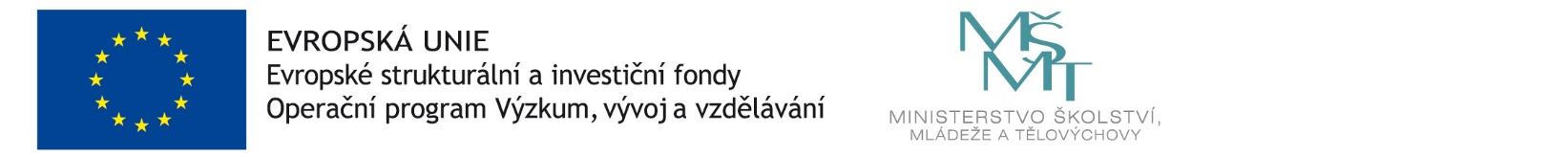 